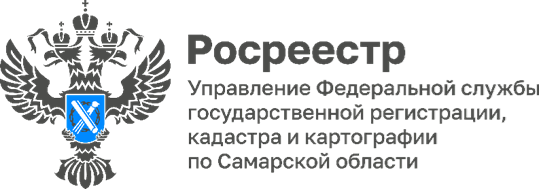                                                                                                          20.06.2023         ДМИТРИЙ ЕВГЕНЬЕВИЧ КОЖЕВНИКОВИюнь – месяц электронных услуг по календарю Большого Росреестра, поэтому героем нашей рубрики «Лица Росреестра» стал начальник отдела регистрации недвижимости в электронном виде Управления Росреестра по Самарской области Дмитрий Евгеньевич Кожевников.С самого детства наш герой занимался горнолыжным спортом. После школы Дмитрий Кожевников получил высшее образование по специальности инженер машиностроения в Самарском Государственном Техническом Университете. Обучаясь на старших курсах, параллельно поступил на юридический факультет Современной Гуманитарной Академии.Работать в Самарской областной Регистрационной палате Дмитрий Кожевников начал в 2000 году в отделе приема-выдачи документов. Молодому специалисту очень понравился коллектив, его руководители и сотрудники, их отношение к своим обязанностям. «Я благодарен судьбе, что начал свой профессиональный путь в ведомстве в отделе приема-выдачи документов, своеобразной «кузнице кадров». Это дало мне большой опыт в умении общаться, верно определять цели и ставить задачи. На государственной службе я понял, что полезен, что тружусь для людей, которые нуждаются в моей юридической помощи, и это дает мне большое моральное удовлетворение» - отмечает Дмитрий Кожевников.Дальнейшее продвижение по службе было динамичным: его назначали на «горячие» участки, каждый раз приходилось осваивать новые направления. Он прошел трудовой путь от специалиста отдела приема-выдачи документов, где в день приходилось принимать до пятидесяти заявлений; заместителя начальника отдела приема-выдачи документов, где Дмитрий был куратором проекта по выдаче информации в короткие сроки на площадке МФЦ; заместителя начальника отдела регистрации прав на объекты недвижимости жилого назначения, когда вместе с командой участвовал в проекте «Приватизация за 1день»; до начальника отдела ведения ЕГРН, где он стал первопроходцем в реализации методики стратегического хранения документов Росреестра на территории Самарской области - перевода в электронную форму дел правоустанавливающих документов. Переход Росреестра на новые модели взаимодействия, основанные на информационных технологиях, становится знаковым событием для нашего героя. С 2017 года он занимает должность начальника отдела регистрации недвижимости в электронном виде. И на этом поприще Дмитрий Евгеньевич также показал высокий результат. Электронный документооборот ворвался в нашу жизнь. И многие граждане стали активно пользоваться электронными услугами. Росреестр также предложил освоить и использовать свои услуги. И первые, кто освоил их в полном объеме, стали органы государственной власти и местного самоуправления. Многочисленные семинары-совещания, разъяснительные письма и ежедневное взаимодействие Дмитрий Евгеньевича с органами власти дали результат. Так, с 2019 года количество представленных органами власти документов в электронном виде, достигло высоких показателей, и сегодня этот показатель продолжает расти. Анализ статистических данных на 1 июня 2023 года свидетельствует о том, что лидерами по подаче документов в электронном виде на территории Самарской области являются именно органы государственной власти и органы местного самоуправления. Их результат - 100%. «Для меня большое удовольствие - реализовывать задачи, которые, на первый взгляд, кажутся невыполнимыми - говорит Дмитрий Евгеньевич - Мне нравится и сам процесс работы, когда видишь, что смог ответить на вызовы, которые были поставлены тебе и твоему коллективу, смог добиться конечного результата. Организация новых процессов, постоянная динамика -  это то, что всегда заряжает, мотивирует, дает адреналин».Пройдя большой путь, Дмитрий Евгеньевич приобрел огромный опыт и практические знания в сфере государственной регистрации прав и государственного кадастрового учета. Своим богатым опытом он охотно делится с коллегами, участвует в обучающих семинарах для специалистов Управления и Многофункциональных центров.Важное место в жизни Дмитрия Евгеньевича занимает семья, дом, любимые увлечения. У него трое детей и, как мудрый отец, он учит их тому, чтобы они выросли достойными людьми и, возможно, пошли по его стопам. В свободное время Дмитрий Кожевников занимается охотой, участвует в спортивных соревнованиях - бегает на различные дистанции, коллекционирует кортики. У него - множество профессиональных и спортивных наград: Благодарственные письма Управления Росреестра по Самарской области, нагрудный знак "10 лет Росреестру", Благодарность руководителя Росреестра, победа в конкурсе профессионального мастерства «Созвездие» в номинации «Профи» (2016). Имеет классный чин - Советник государственной гражданской службы Российской Федерации 1 класса. Но особые чувства у Дмитрия вызывает успешное участие в командном соревновании «Гонка героев», в которой ему посчастливилось поучаствовать в 2016 году вместе со своими коллегами из Управления.Его ближайшая спортивная цель – пробежать полумарафон - 21 километр. Хотим пожелать Дмитрию Евгеньевичу достигнуть ее, а также желаем покорить множество других профессиональных высот!Материал подготовленУправлением Росреестра по Самарской области